TJA -6.rHello students!Za vse, ki še niste poslali govornega nastopa!Prosim, da pisni del in video govornega nastopa pošlješ na moj elektronski naslov, do nedelje, 24.maja. 2020.-če imaš možnost na spletu poišči - TOUCHSTONE 6 e gradiva-, kjer lahko tudi poslušaš posnetke in rešiš dodatne vaje  http://www.e-gradiva.com/dokumenti/T6/index.html-Rešitve tekočega tedna poslikaj in mi jih do petka pošlji na naslov (za 6.C):  barbara.kalsek-sumah@os-dob.si9.TEDEN (18.5.-22.5.)1.ura: PRESENT CONTINUOUS and PRESENT SIMPLE TENSE (učb.130)Se vidimo po zoom-u, v PON ob 10.30            -Meeting ID = 829-7845-2785             -geslo = 000275-Za delo si pripravi učbenik , DZ, zvezek in peresnico.2.ura:    PRESENT SIMPLE  and CONTINUOUSNajprej poslušaj posnetek in še enkrat ponovi razliko med obema časoma.(tipka ''ctrl in klik z miško):https://www.loom.com/share/1d50bfecdc8c42cbb45d0c9be456d208V DZ na str.122 reši nalogi 38 in 39 (pomagaj si z UČB str.130)3.ura:  PRESENT SIMPLE  and CONTINUOUSV UČB na str.129 poišči nal.10:V zvezek napiši naslov EXERCISE, nato stran razdeli na dve polovici.Na levo v 7 povedih zapiši kaj počne Roy vsak dan in uporabi PRESENT SIMPLE.  Na desno zapiši kaj Roy počne sedaj in uporabi PRESENT CONTINUOUS. Glej 0. primer.4.ura:  PRESENT SIMPLE  and CONTINUOUSV zvezek napiši naslov EXERCISES.Nato na levo stran napiši kaj počneš pogosto / običajno in uporabi PRESENT SIMPLE.Na desno pa zapiši kaj počneš zdaj v tem trenutku in uporabi PRESENT CONTINUOUS.Glej 0. primer.Dodatne naloge na spletu. Če želiš lahko rešiš naslednje naloge, ni jih potrebno pošiljati nazaj, bi pa bila vesela informacije ali so ti bile všeč ali ne.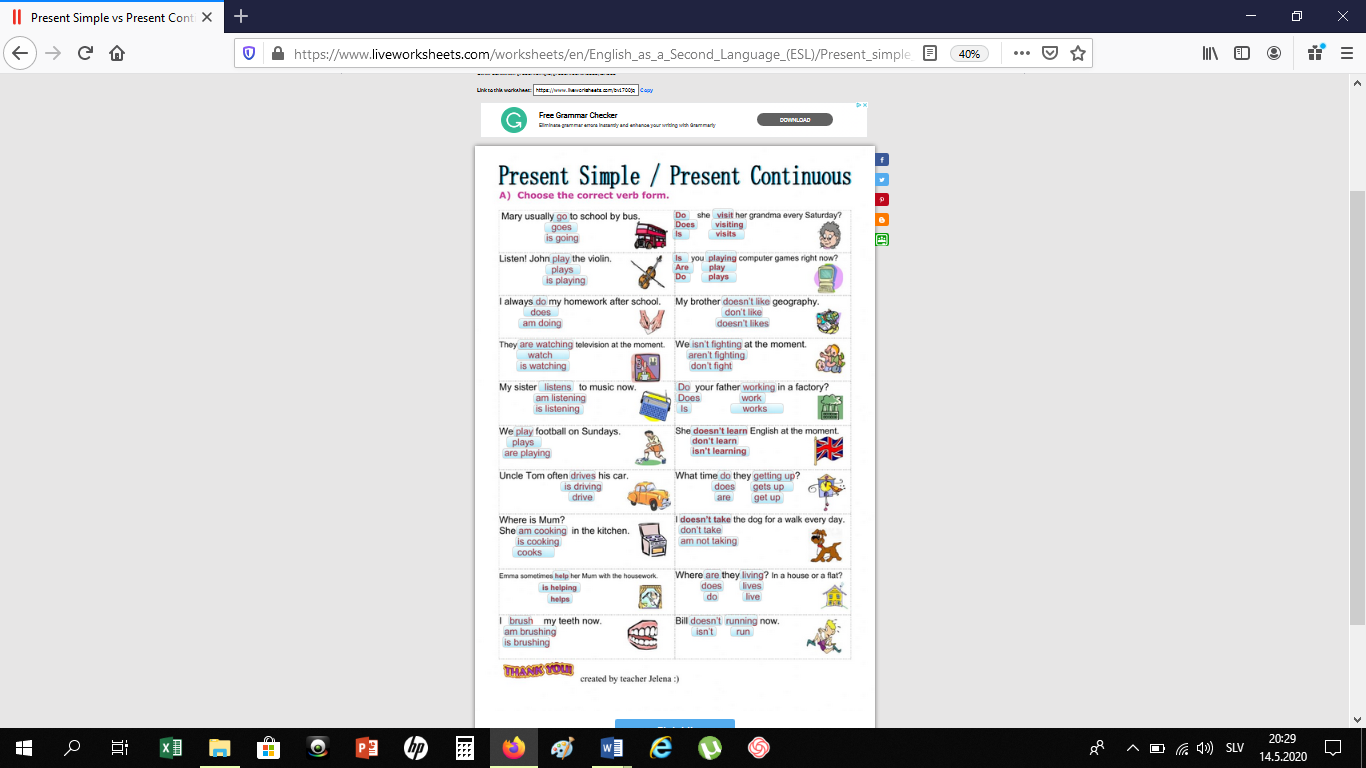 https://www.liveworksheets.com/worksheets/en/English_as_a_Second_Language_(ESL)/Present_simple_and_present_continuous/Present_Simple_vs_Present_Continuous_bv1700jq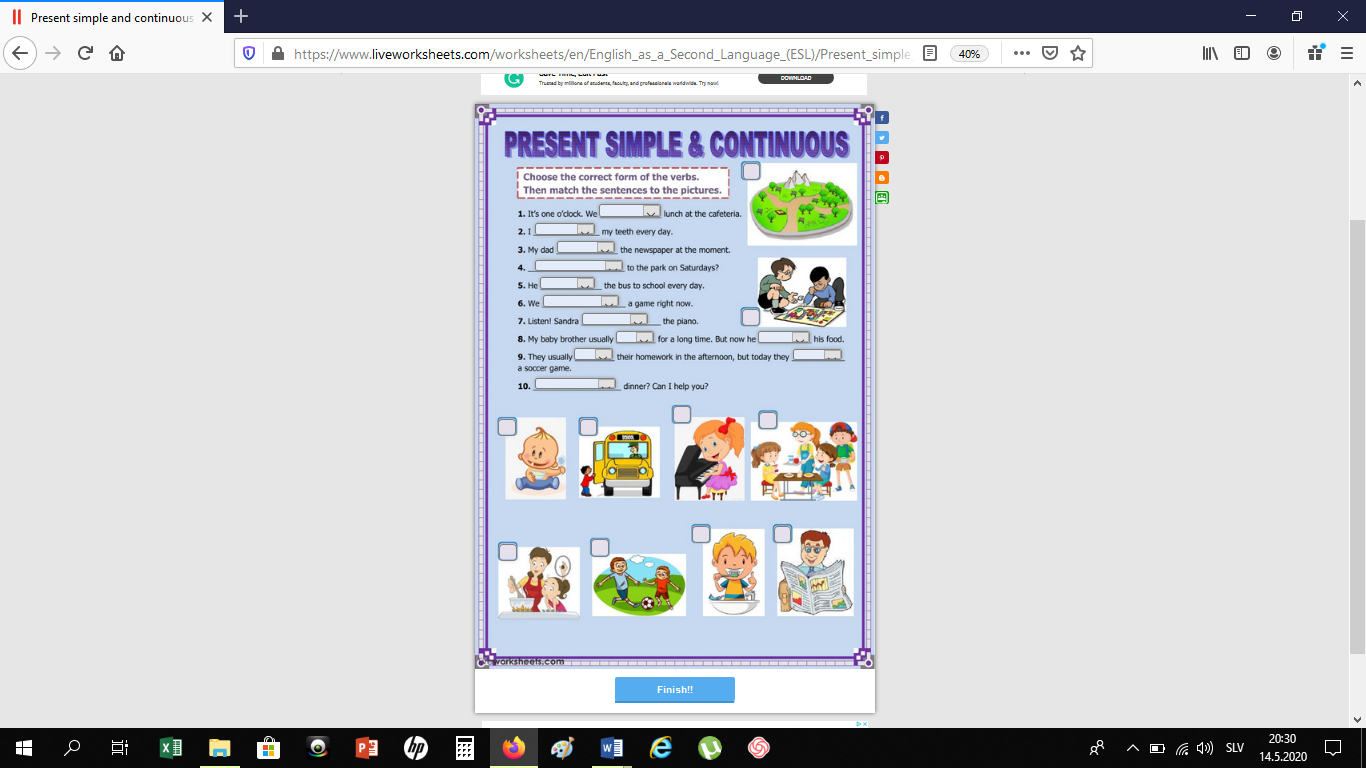 https://www.liveworksheets.com/worksheets/en/English_as_a_Second_Language_(ESL)/Present_simple_and_present_continuous/Present_simple_and_continuous_me8171ooGoodbye and stay healthy!Barbara K.Š.EVERY DAYNOW0.)  Roy gets up at 7.30 am.1.2.3.4.5.6.7.0.)  Roy is sleeping now.1.2.3.4.5.6.7.EVERY DAYNOW0.)  I usually get up at 7 o'clock.1.2.3.4.5.6.7.0.)  I am writing now.1.2.3.4.5.6.7.